 День космонавтики – важное событие в жизни нашей страны, и об этом должны знать дети. Очень важно привить детям чувство гордости и уважения к своей стране, её культуре, осознание личной причастности к жизни Родины. Тема космоса всегда интересна детям, поэтому педагоги никогда не оставляют её без внимания. В нашем центре с 5 по 12 апреля прошла тематическая неделя, посвящённая Дню космонавтики. Воспитанники в течение недели знакомились с информацией о первом полёте человека в космос, о планетах Солнечной системы, о Вселенной. Ребята учили стихи и песни о космосе. Была оформлена выставка детских работ, посвящённые этому празднику.
Завершением  недели стало тематическое занятие «Космическое путешествие». Ребята совершили виртуальный полёт в космическое пространство, познакомились с историей первого полета в космос, первым космонавтом Ю. Гагариным. Полетали на «метеоритах», нарисовали планеты и выложили из них модель  солнечной  системы. 
Тематическая неделя, посвященная Дню космонавтики, бесспорно, запомнилась ребятам и, не исключено, что кто-то из них сам захочет стать космонавтом.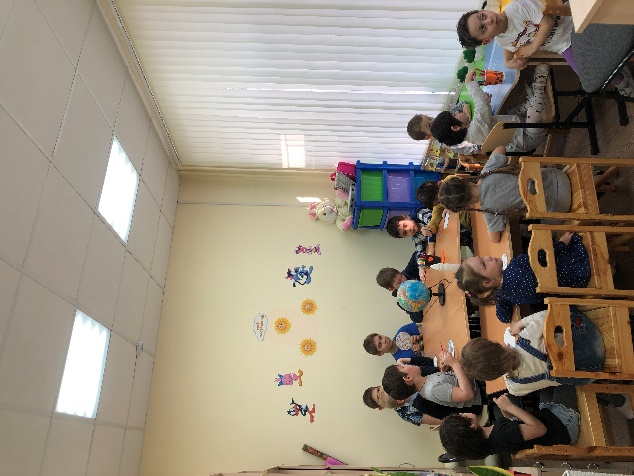 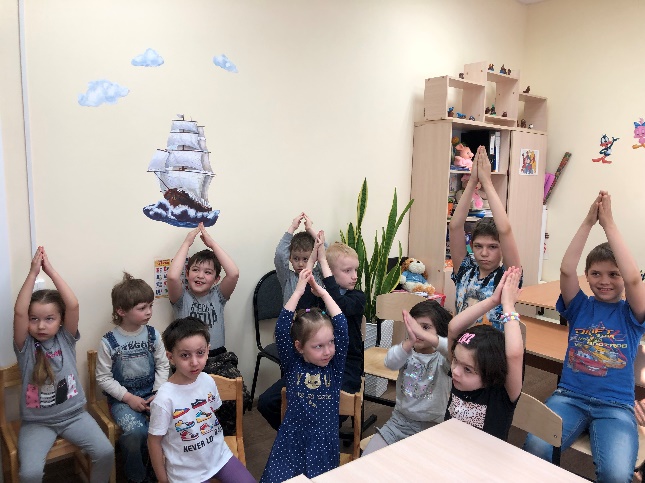 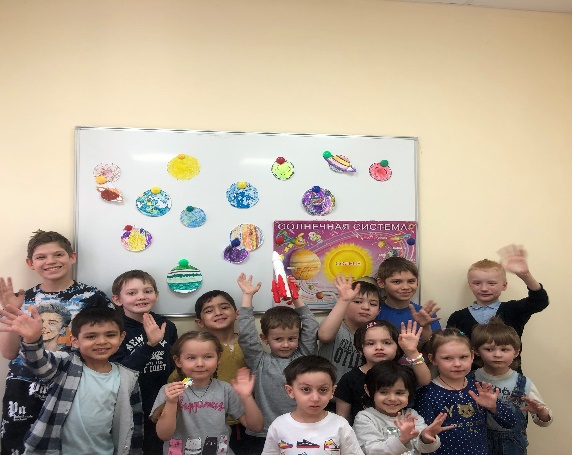 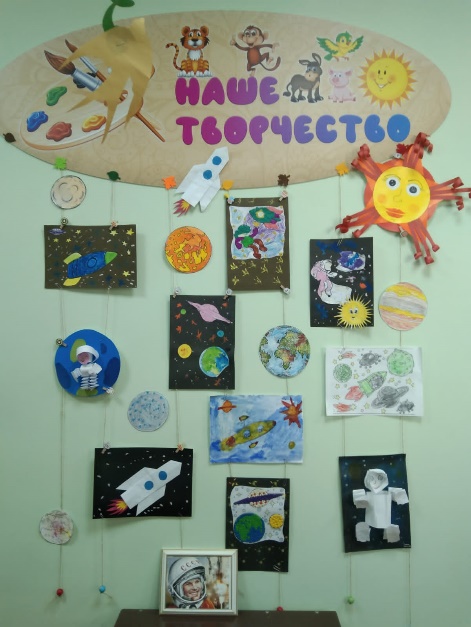 